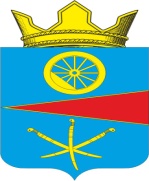 АДМИНИСТРАЦИЯ ТАЦИНСКОГО СЕЛЬСКОГО ПОСЕЛЕНИЯТацинского  района Ростовской  областиПОСТАНОВЛЕНИЕ21 октября 2019 г.                          № 230                                     ст. ТацинскаяРассмотрев заявление и предоставленные документы гр. Шиленко А.Е., заключение о результатах публичных слушаний от 17.10.2019 года, руководствуясь ст. 30 Устава муниципального образования «Тацинское сельское поселение», решением Собрания депутатов Тацинского сельского поселения от 31 июля 2018г. № 100 «Об утверждении Положения о порядке проведения публичных слушаний (общественных обсуждений) по вопросам градостроительной деятельности на территории Тацинского сельского поселения» и в соответствии со ст. 40 Градостроительного кодекса РФ, Решением Собрания депутатов Тацинского сельского поселения «Об утверждении Правил землепользования и застройки Тацинского сельского поселения Тацинского района Ростовской области» от 28.09.2012 года №184 (в ред. Решения от 29.12.2016 №24),-П О С Т А Н О В Л Я Ю:1. Предоставить гр. Шиленко Андрею Евгеньевичу правообладателю земельного участка, расположенного по адресу: Ростовская область, Тацинский район, ст. Тацинская, ул. Мира, 12  (площадью 1400 кв.м, кадастровый номер 61:38:0010109:0014) разрешение на отклонение от предельных параметров разрешенной реконструкции объектов капитального строительства: - отступ от границы с земельным участком, расположенным  по адресу : Ростовская область , Тацинский район, ст.Тацинская, ул.Мира,10 на 1,0 м.2. Контроль за исполнением настоящего постановления  оставляю за собой.Глава Администрации  Тацинскогосельского поселения                                                         А.С. ВакуличО предоставлении гр. Шиленко Андрею Евгеньевичу разрешения на отклонение от предельных параметров разрешенной реконструкции объектов капитального строительства по адресу: Ростовская область, Тацинский район, ст. Тацинская, ул. Мира,12